АДМИНИСТРАЦИЯ ВОЛГОГРАДАПОСТАНОВЛЕНИЕот 27 марта 2018 г. N 356ОБ УТВЕРЖДЕНИИ ПОРЯДКА ПРЕДОСТАВЛЕНИЯ СУБСИДИИ НА ВОЗМЕЩЕНИЕЗАТРАТ НА СОДЕРЖАНИЕ И РЕМОНТ НАХОДЯЩИХСЯ В МУНИЦИПАЛЬНОЙСОБСТВЕННОСТИ ОБЪЕКТОВ ГИДРОТЕХНИЧЕСКИХ СООРУЖЕНИЙНА ТЕРРИТОРИИ ГОРОДСКОГО ОКРУГА ГОРОД-ГЕРОЙ ВОЛГОГРАДВ целях обеспечения безопасности гидротехнических сооружений городского округа город-герой Волгоград, в соответствии со статьей 78 Бюджетного кодекса Российской Федерации, Федеральным законом от 06 октября 2003 г. N 131-ФЗ "Об общих принципах организации местного самоуправления в Российской Федерации", руководствуясь статьями 7, 39 Устава города-героя Волгограда, администрация Волгограда постановляет:1. Утвердить прилагаемый Порядок предоставления субсидии на возмещение затрат на содержание и ремонт находящихся в муниципальной собственности объектов гидротехнических сооружений на территории городского округа город-герой Волгоград.2. Настоящее постановление вступает в силу со дня его официального опубликования и распространяет свое действие на правоотношения, возникшие с 01 января 2018 г.Глава администрацииВ.В.ЛИХАЧЕВУтвержденпостановлениемадминистрации Волгоградаот 27.03.2018 N 356ПОРЯДОКПРЕДОСТАВЛЕНИЯ СУБСИДИИ НА ВОЗМЕЩЕНИЕ ЗАТРАТ НА СОДЕРЖАНИЕИ РЕМОНТ НАХОДЯЩИХСЯ В МУНИЦИПАЛЬНОЙ СОБСТВЕННОСТИ ОБЪЕКТОВГИДРОТЕХНИЧЕСКИХ СООРУЖЕНИЙ НА ТЕРРИТОРИИ ГОРОДСКОГО ОКРУГАГОРОД-ГЕРОЙ ВОЛГОГРАД1. Общие положения1.1. Настоящий Порядок определяет общие положения, порядок проведения отбора юридических лиц для предоставления субсидии на возмещение затрат на содержание и ремонт находящихся в муниципальной собственности объектов гидротехнических сооружений на территории городского округа город-герой Волгоград (далее - субсидия), условия и порядок предоставления из бюджета Волгограда субсидии, требования к отчетности, осуществлению контроля (мониторинга) за соблюдением условий и порядка предоставления субсидии.(в ред. постановления администрации Волгограда от 05.12.2022 N 1415)1.2. Комитет по строительству администрации Волгограда - главный распорядитель бюджетных средств Волгограда является уполномоченным органом по предоставлению субсидии (далее - уполномоченный орган).1.3. Субсидия предоставляется в целях возмещения затрат юридических лиц (за исключением государственных (муниципальных) учреждений) на содержание и ремонт находящихся в муниципальной собственности объектов гидротехнических сооружений на территории городского округа город-герой Волгоград, в том числе затрат на оформление паспортов причалов и деклараций безопасности гидротехнических сооружений.1.4. Субсидия предоставляется в пределах бюджетных ассигнований и лимитов бюджетных обязательств, предусмотренных уполномоченному органу на текущий финансовый год за счет средств бюджета Волгограда на цель, указанную в пункте 1.3 настоящего раздела.1.5. Категориями получателей субсидии являются юридические лица (за исключением государственных (муниципальных) учреждений).1.6. Субсидия предоставляется участникам отбора юридических лиц для предоставления субсидии (далее - отбор), которые на 01-е число месяца, предшествующего месяцу, в котором планируется заключение соглашения о предоставлении субсидии, соответствуют следующим критериям:юридическое лицо осуществляет деятельность на территории Волгограда и состоит на налоговом учете в налоговом органе Волгоградской области;наличие у юридического лица в хозяйственном ведении, оперативном управлении или на ином виде вещного права находящихся в муниципальной собственности объектов гидротехнических сооружений, расположенных на территории городского округа город-герой Волгоград;наличие в штате юридического лица сотрудников, аттестованных согласно требованиям Федерального закона от 21 июля 1997 г. N 117-ФЗ "О безопасности гидротехнических сооружений", имеющих стаж работы от четырех и более лет, прошедших аттестацию Федеральной службы по экологическому, технологическому и атомному надзору (Ростехнадзор) по протоколам Д.3 - "ГТС объектов водохозяйственного комплекса", Д.4 - "Экспертиза декларации безопасности ГТС".1.7. Сведения о субсидии размещаются на едином портале бюджетной системы Российской Федерации в информационно-телекоммуникационной сети Интернет (в разделе единого портала) не позднее 15-го рабочего дня, следующего за днем принятия решения о бюджете (решения о внесении изменений в решение о бюджете).(п. 1.7 в ред. постановления администрации Волгограда от 05.12.2022 N 1415)2. Порядок проведения отбора2.1. Проведение отбора осуществляется посредством запроса предложений на основании заявок, направленных юридическими лицами для участия в отборе, исходя из их соответствия категориям и (или) критериям отбора и очередности поступления заявок на участие в отборе.Субсидия предоставляется участникам отбора, соответствующим следующим требованиям:соответствие участника отбора категориям и критериям отбора, установленным пунктами 1.5, 1.6 раздела 1 настоящего Порядка;соответствие участника отбора на 01-е число месяца, предшествующего месяцу, в котором планируется заключение соглашения о предоставлении субсидии, следующим требованиям:участник отбора не должен находиться в процессе реорганизации (за исключением реорганизации в форме присоединения к юридическому лицу, являющемуся участником отбора, другого юридического лица), ликвидации, в отношении него не введена процедура банкротства, деятельность участника отбора не приостановлена в порядке, предусмотренном законодательством Российской Федерации;участник отбора не имеет просроченной задолженности по возврату в бюджет Волгограда субсидий, бюджетных инвестиций, предоставленных в том числе в соответствии с иными правовыми актами, и иной просроченной (неурегулированной) задолженности по денежным обязательствам перед бюджетом Волгограда;участник отбора не должен являться иностранным юридическим лицом, в том числе местом регистрации которого является государство или территория, включенные в утверждаемый Министерством финансов Российской Федерации перечень государств и территорий, используемых для промежуточного (офшорного) владения активами в Российской Федерации (далее - офшорные компании), а также российским юридическим лицом, в уставном (складочном) капитале которого доля прямого или косвенного (через третьих лиц) участия офшорных компаний в совокупности превышает 25 процентов (если иное не предусмотрено законодательством Российской Федерации). При расчете доли участия офшорных компаний в капитале российских юридических лиц не учитывается прямое и (или) косвенное участие офшорных компаний в капитале публичных акционерных обществ (в том числе со статусом международной компании), акции которых обращаются на организованных торгах в Российской Федерации, а также косвенное участие таких офшорных компаний в капитале других российских юридических лиц, реализованное через участие в капитале указанных публичных акционерных обществ;(в ред. постановления администрации Волгограда от 03.02.2023 N 105)отсутствие информации об участнике отбора в реестре дисквалифицированных лиц о дисквалифицированных руководителе, членах коллегиального исполнительного органа, лице, исполняющем функции единоличного исполнительного органа, или главном бухгалтере участника отбора, являющегося юридическим лицом;участник отбора в соответствии с иными нормативными правовыми актами не получает средства из бюджета Волгограда на цель, указанную в пункте 1.3 раздела 1 настоящего Порядка;участник отбора не должен находиться в перечне организаций и физических лиц, в отношении которых имеются сведения об их причастности к экстремистской деятельности или терроризму, либо в перечне организаций и физических лиц, в отношении которых имеются сведения об их причастности к распространению оружия массового уничтожения.(абзац введен постановлением администрации Волгограда от 05.12.2022 N 1415)2.2. Для получения субсидии участник отбора представляет в уполномоченный орган заявку на предоставление субсидии по форме согласно приложению 1 к настоящему Порядку (далее - заявка) и следующие документы:выписку из Единого государственного реестра юридических лиц;справку об отсутствии проведения в отношении участника отбора процедуры реорганизации, ликвидации, а также об отсутствии решения арбитражного суда о признании участника отбора банкротом и открытии конкурсного производства, подписанную руководителем и заверенную печатью (при наличии);справку об отсутствии у участника отбора просроченной задолженности по возврату в бюджет Волгограда субсидий, бюджетных инвестиций, предоставленных в соответствии с иными правовыми актами, и иной просроченной (неурегулированной) задолженности по денежным обязательствам перед бюджетом Волгограда, подписанную руководителем, главным бухгалтером и заверенную печатью (при наличии);справку, подтверждающую отсутствие получения участником отбора средств из бюджета Волгограда на цель, указанную в пункте 1.3 раздела 1 настоящего Порядка, подписанную руководителем, главным бухгалтером и заверенную печатью (при наличии);согласие на публикацию (размещение) в информационно-телекоммуникационной сети Интернет информации об участнике отбора, о подаваемой участником отбора заявке, иной информации об участнике отбора, связанной с отбором;копию учредительного документа юридического лица;согласие получателя субсидии, лиц, получающих средства на основании договоров, заключенных с получателями субсидий, на осуществление в отношении них проверки главным распорядителем бюджетных средств Волгограда как получателем бюджетных средств Волгограда соблюдения порядка и условий предоставления субсидии, в том числе в части достижения результатов предоставления субсидии, а также проверки органами муниципального финансового контроля соблюдения получателем субсидии порядка и условий предоставления субсидии в соответствии со статьями 268.1, 269.2 Бюджетного кодекса Российской Федерации, и на включение таких положений в соглашение о предоставлении субсидии;(в ред. постановления администрации Волгограда от 05.12.2022 N 1415)абзац утратил силу. - Постановление администрации Волгограда от 07.10.2021 N 991;документы, подтверждающие наличие у юридического лица в хозяйственном ведении, оперативном управлении или на ином виде вещного права находящихся в муниципальной собственности объектов гидротехнических сооружений на территории городского округа город-герой Волгоград;документы, подтверждающие наличие в штате участника отбора сотрудников, аттестованных согласно требованиям Федерального закона от 21 июля 1997 г. N 117-ФЗ "О безопасности гидротехнических сооружений", имеющих стаж работы от четырех и более лет, прошедших аттестацию Федеральной службы по экологическому, технологическому и атомному надзору (Ростехнадзор) по протоколам Д.3 - "ГТС объектов водохозяйственного комплекса", Д.4 - "Экспертиза декларации безопасности ГТС".Документы представляются в уполномоченный орган на бумажном носителе в одном подлинном экземпляре нарочно.Представленный комплект документов не возвращается.Участник отбора несет ответственность за достоверность представленных сведений в соответствии с действующим законодательством.Участник отбора вправе отозвать заявку путем направления в уполномоченный орган заявления об отзыве заявки в течение срока подачи заявок.Внесение изменений в заявку осуществляется путем отзыва и подачи новой заявки.В случае непредставления участниками отбора указанных в настоящем пункте документов (сведений) по собственной инициативе уполномоченный орган запрашивает и получает их в порядке межведомственного информационного взаимодействия.(абзац введен постановлением администрации Волгограда от 07.10.2021 N 991)2.3. Уполномоченный орган не позднее чем за три календарных дня до даты начала приема заявок размещает на едином портале бюджетной системы Российской Федерации в информационно-телекоммуникационной сети "Интернет" (далее - единый портал) (при наличии технической возможности) и на официальном сайте администрации Волгограда в информационно-телекоммуникационной сети "Интернет" (http://www.volgadmin.ru) на странице уполномоченного органа в разделе "Новости" (далее - официальный сайт) объявление о проведении отбора.Сроки проведения отбора составляют не менее пяти календарных дней, следующих за днем размещения объявления о проведении отбора.(в ред. постановления администрации Волгограда от 03.02.2023 N 105)В объявлении о проведении отбора указываются положения, предусмотренные подпунктом "б" пункта 4 общих требований к нормативным правовым актам, муниципальным правовым актам, регулирующим предоставление субсидий, в том числе грантов в форме субсидий, юридическим лицам, индивидуальным предпринимателям, а также физическим лицам - производителям товаров, работ, услуг, утвержденных постановлением Правительства Российской Федерации от 18 сентября 2020 г. N 1492 "Об общих требованиях к нормативным правовым актам, муниципальным правовым актам, регулирующим предоставление субсидий, в том числе грантов в форме субсидий, юридическим лицам, индивидуальным предпринимателям, а также физическим лицам - производителям товаров, работ, услуг, и о признании утратившими силу некоторых актов Правительства Российской Федерации и отдельных положений некоторых актов Правительства Российской Федерации".(п. 2.3 в ред. постановления администрации Волгограда от 07.10.2021 N 991)2.4. Уполномоченный орган создает комиссию по рассмотрению заявок и подведению итогов отбора (далее - комиссия). Порядок работы комиссии и ее состав утверждаются приказом уполномоченного органа.2.5. Комиссия рассматривает заявки на предмет их соответствия требованиям, установленным в объявлении. На основании результатов рассмотрения заявок комиссией принимается решение о допуске к участию в отборе юридического лица и о признании его участником отбора или об отклонении заявки юридического лица по основаниям, указанным в пункте 2.6 настоящего раздела.В случаях принятия решения об отклонении заявки уполномоченный орган не позднее трех рабочих дней со дня окончания срока приема заявок направляет участнику отбора на адрес электронной почты, указанный в заявке, или вручает под подпись лично участнику отбора либо уполномоченному представителю, или направляет заказным письмом с уведомлением о вручении информацию об отклонении заявки.Документы, поданные в уполномоченный орган, в случае отклонения заявки возврату не подлежат.2.6. Основаниями для отклонения заявки участника отбора на стадии рассмотрения и оценки заявок являются:несоответствие участника отбора требованиям, установленным пунктами 1.5, 1.6 раздела 1 настоящего Порядка и пунктом 2.1 настоящего раздела;(в ред. постановления администрации Волгограда от 07.10.2021 N 991)несоответствие представленных участником отбора заявки и документов требованиям к заявкам участников отбора, установленным в объявлении;недостоверность представленной участником отбора информации, в том числе информации о месте нахождения и адресе юридического лица;подача участником отбора заявки после даты и (или) времени, определенных для их подачи.В случае отклонения заявки на стадии рассмотрения уполномоченный орган в пятидневный срок, исчисляемый в рабочих днях, по завершении сроков подачи заявок направляет участнику отбора уведомление об отклонении заявки простым почтовым отправлением по адресу, указанному участником отбора, либо в форме электронного документа по адресу электронной почты, указанному участником отбора.(абзац введен постановлением администрации Волгограда от 07.10.2021 N 991)2.7. Рассмотрение и проверку допущенных к отбору заявок осуществляет комиссия.Срок рассмотрения комиссией заявок участников отбора составляет не более трех рабочих дней с даты поступления документов в уполномоченный орган.По результатам рассмотрения заявок принимаются решения о предоставлении субсидии либо об отказе в ее предоставлении, которые оформляются протоколом комиссии и утверждаются приказом уполномоченного органа в течение двух рабочих дней со дня заседания комиссии.Информация о принятом решении в течение трех календарных дней со дня утверждения приказом уполномоченного органа доводится до участников отбора путем размещения на едином портале (при наличии технической возможности) и на официальном сайте и включает в себя следующие сведения:дата, время и место рассмотрения заявок;информация об участниках отбора, заявки которых были рассмотрены;информация об участниках отбора, заявки которых были отклонены, с указанием причин их отклонения, в том числе положений объявления, которым не соответствуют представленные заявки;наименование получателя субсидии, с которым планируется заключить соглашение о предоставлении субсидии (далее - получатель субсидии), и размер предоставляемой субсидии.2.8. В случае если по окончании срока подачи заявок подана только одна заявка, которая признана соответствующей требованиям, установленным в объявлении, и по результатам рассмотрения заявок признана комиссией соответствующей требованиям, установленным пунктами 2.1, 2.2 настоящего раздела, комиссия принимает решение об участии в отборе единственной заявки на право получения субсидии.2.9. Значения показателей, необходимых для достижения результатов предоставления субсидии, устанавливаются в соглашении о предоставлении субсидии. Результаты предоставления субсидии с точной датой завершения и конечным значением результатов (конкретной количественной характеристикой итогов) указываются в соглашении о предоставлении субсидии.(п. 2.9 введен постановлением администрации Волгограда от 05.12.2022 N 1415)3. Условия и порядок предоставления субсидии3.1. Субсидия предоставляется при условии заключения уполномоченным органом с получателем субсидии соглашения (договора) о предоставлении субсидии в соответствии с типовой формой соглашения (договора) о предоставлении из бюджета Волгограда субсидии юридическому лицу (за исключением муниципального учреждения), индивидуальному предпринимателю, физическому лицу - производителю товаров, работ и услуг на возмещение затрат (недополученных доходов) в связи с производством (реализацией) товаров, выполнением работ, оказанием услуг, утвержденной приказом департамента финансов администрации Волгограда от 11 февраля 2021 г. N 11-ОД "Об утверждении типовых форм соглашений (договоров) о предоставлении из бюджета Волгограда субсидий, грантов в форме субсидий".В случае принятия решения о предоставлении субсидии уполномоченный орган направляет получателю субсидии два экземпляра проекта соглашения о предоставлении субсидии, подписанных со стороны уполномоченного органа.Получатель субсидии в течение двух дней со дня получения проекта соглашения о предоставлении субсидии подписывает оба экземпляра и возвращает в уполномоченный орган один экземпляр.Абзац утратил силу. - Постановление администрации Волгограда от 05.12.2022 N 1415.Соглашение о предоставлении субсидии должно содержать условия:(абзац введен постановлением администрации Волгограда от 05.12.2022 N 1415)о согласовании новых условий соглашения о предоставлении субсидии или о расторжении соглашения о предоставлении субсидии при недостижении согласия по новым условиям в случае уменьшения уполномоченному органу ранее доведенных лимитов бюджетных обязательств, приводящего к невозможности предоставления субсидии в размере, определенном в соглашении о предоставлении субсидии;(абзац введен постановлением администрации Волгограда от 05.12.2022 N 1415)о достижении получателем субсидии результата предоставления субсидии по состоянию на 31 декабря года предоставления субсидии, значение результата предоставления субсидии и обязательство получателя субсидии по его достижению.(абзац введен постановлением администрации Волгограда от 05.12.2022 N 1415)Результатом предоставления субсидии в зависимости от затрат получателя субсидии, подлежащих возмещению, предусмотренных пунктом 1.3 раздела 1 настоящего Порядка, является:(абзац введен постановлением администрации Волгограда от 05.12.2022 N 1415)объем выполненных работ по содержанию и ремонту находящихся в муниципальной собственности объектов гидротехнических сооружений на территории городского округа город-герой Волгоград;(абзац введен постановлением администрации Волгограда от 05.12.2022 N 1415)количество оформленных паспортов причалов, деклараций безопасности гидротехнических сооружений.(абзац введен постановлением администрации Волгограда от 05.12.2022 N 1415)3.2. Основаниями для отказа в предоставлении субсидии являются:отсутствие в текущем финансовом году в бюджете Волгограда бюджетных ассигнований и лимитов бюджетных обязательств, доведенных уполномоченному органу в текущем финансовом году на цель, указанную в пункте 1.3 раздела 1 настоящего Порядка;несоответствие представленных участником отбора документов требованиям, установленным пунктом 2.2 раздела 2 настоящего Порядка, или непредставление (представление не в полном объеме) указанных документов;установление факта недостоверности представленной участником отбора информации.Об отказе в перечислении субсидии получатель субсидии уведомляется в течение трех рабочих дней со дня принятия соответствующего решения письмом уполномоченного органа с указанием причин отказа, которое направляется на адрес электронной почты, указанный в заявке о перечислении субсидии, или вручается под подпись лично получателю субсидии либо уполномоченному представителю, или направляется заказным письмом с уведомлением о вручении.3.3. Затраты, возникновение которых связано с содержанием и ремонтом находящихся в муниципальной собственности объектов гидротехнических сооружений, подтверждаются сметными расчетами, определяющими размер необходимого субсидирования.Субсидия исчисляется как произведение объема выполненных видов работ на расценки по содержанию и ремонту:C = V x R, где:С - сумма субсидии (руб.);V - объемы, соответствующие площадям находящихся в муниципальной собственности объектов гидротехнических сооружений, расположенных на территории городского округа город-герой Волгоград, на которых выполняются работы по содержанию и ремонту, согласно техническим паспортам (кв. м, чел. ч, маш. ч, куб. м, т, пролет, м и т.п.);R - расценки, применяемые на выполнение работ по содержанию и ремонту на основании типовых норм времени (выработки) на работы по озеленению, методических документов в жилищно-коммунальном хозяйстве, единых норм и расценок на строительные, монтажные и ремонтно-строительные работы, приказа Министерства строительства и жилищно-коммунального хозяйства Российской Федерации от 04 августа 2020 г. N 421/пр "Об утверждении Методики определения сметной стоимости строительства, реконструкции, капитального ремонта, сноса объектов капитального строительства, работ по сохранению объектов культурного наследия (памятников истории и культуры) народов Российской Федерации на территории Российской Федерации".Уполномоченный орган ежегодно определяет виды и объемы работ по содержанию и ремонту находящихся в муниципальной собственности объектов гидротехнических сооружений на территории городского округа город-герой Волгоград в пределах лимитов бюджетных обязательств, предусмотренных на эти цели в текущем финансовом году.Допускается обусловленное сезонностью и/или иными обстоятельствами, не зависящими от сторон, изменение видов и объемов работ, в том числе между находящимися в муниципальной собственности объектами гидротехнических сооружений на территории городского округа город-герой Волгоград, путем заключения дополнительного соглашения к соглашению о предоставлении субсидии.Допускается пересмотр размера субсидии в случае изменения объема бюджетных ассигнований в течение года.3.4. Для принятия уполномоченным органом решения о перечислении субсидии получатель субсидии ежемесячно направляет в уполномоченный орган заявку на перечисление субсидии по форме согласно приложению 2 к настоящему Порядку с приложением отчета о фактически произведенных затратах на содержание и ремонт находящихся в муниципальной собственности объектов гидротехнических сооружений на территории городского округа город-герой Волгоград по форме согласно приложению 3 к настоящему Порядку (далее - отчет).Перечисление субсидии осуществляется ежемесячно на счет, указанный в соглашении о предоставлении субсидии, на основании принятых отчетов в течение 10 рабочих дней после принятия уполномоченным органом отчетности.3.5. Учет и осуществление расходов осуществляется уполномоченным органом через лицевые счета главного распорядителя бюджетных средств Волгограда и получателя бюджетных средств Волгограда, открытые ему в департаменте финансов администрации Волгограда в установленном порядке.3.6. Оплата денежных обязательств уполномоченного органа по соглашению о предоставлении субсидии осуществляется в пределах принятых к учету бюджетных и денежных обязательств. Учет бюджетных и денежных обязательств осуществляется в порядке, установленном департаментом финансов администрации Волгограда.3.7. Для оплаты денежных обязательств уполномоченный орган формирует заявки на оплату расходов и направляет их в департамент финансов администрации Волгограда для санкционирования в установленном департаментом финансов администрации Волгограда порядке и дальнейшей оплаты.Для обеспечения оплаты денежных обязательств уполномоченный орган формирует распорядительные заявки в порядке, установленном департаментом финансов администрации Волгограда.3.8. Получателю субсидии, а также иным юридическим лицам, получающим средства на основании договоров, заключенных с получателем субсидии, запрещено приобретать за счет полученных средств иностранную валюту, за исключением операций, осуществляемых в соответствии с валютным законодательством Российской Федерации при закупке (поставке) высокотехнологичного импортного оборудования, сырья и комплектующих изделий, а также связанных с достижением результатов предоставления этих средств, определенных настоящим Порядком.(в ред. постановления администрации Волгограда от 05.12.2022 N 1415)4. Требования к отчетностиПолучатель субсидии:ежемесячно представляет в уполномоченный орган отчет согласно пункту 3.4 раздела 3 настоящего Порядка;не позднее пятого рабочего дня года, следующего за отчетным, представляет в уполномоченный орган годовой отчет по форме согласно приложению 3 к настоящему Порядку.5. Требования к осуществлению контроля за соблюдениемусловий и порядка предоставления субсидиии ответственность за их нарушение(в ред. постановления администрации Волгоградаот 05.12.2022 N 1415)5.1. Комитет в рамках своих полномочий осуществляет проверку соблюдения получателем субсидии условий и порядка предоставления субсидии, в том числе в части достижения результатов предоставления субсидии. Орган муниципального финансового контроля осуществляет проверку соблюдения получателем субсидии условий и порядка предоставления субсидии в соответствии со статьями 268.1, 269.2 Бюджетного кодекса Российской Федерации.При наличии достигнутого результата предоставления субсидии и (или) единовременного предоставления субсидии мониторинг достижения результатов предоставления субсидии в соответствии с абзацем первым настоящего пункта не проводится.(п. 5.1 в ред. постановления администрации Волгограда от 05.12.2022 N 1415)5.2. Субсидия подлежит возврату в бюджет Волгограда в случаях:нарушения получателем субсидии условий предоставления субсидии, настоящего Порядка, выявленного по факту проверок, проведенных уполномоченным органом, органами муниципального финансового контроля;представления получателем субсидии недостоверных сведений;недостижение получателем субсидии установленного в соглашении о предоставлении субсидии значения результата предоставления субсидии.(абзац введен постановлением администрации Волгограда от 05.12.2022 N 1415)5.3. Уполномоченный орган направляет получателю субсидии требование о возврате субсидии в течение пяти рабочих дней со дня выявления нарушений, предусмотренных пунктом 5.2 настоящего раздела.Требование о возврате субсидии должно быть исполнено получателем субсидии в течение пяти рабочих дней со дня получения указанного требования.5.4. При невыполнении получателем субсидии в установленный срок требования о возврате субсидии уполномоченный орган обеспечивает взыскание субсидии в судебном порядке в соответствии с действующим законодательством.5.5. Получатель субсидии обеспечивает возврат не использованного в отчетном финансовом году остатка субсидии в порядке, установленном бюджетным законодательством Российской Федерации.Комитет по строительствуадминистрации ВолгоградаПриложение 1к Порядку предоставлениясубсидии на возмещениезатрат на содержание и ремонтнаходящихся в муниципальнойсобственности объектовгидротехнических сооруженийна территории городского округагород-герой Волгоград,утвержденному постановлениемадминистрации Волгоградаот 27.03.2018 N 356                                                                      Форма                                     Председателю комитета по строительству                                     администрации Волгограда                                     ______________________________________                                                  (Ф.И.О.)                                     от ___________________________________                                         (наименование юридического лица)                          ЗАЯВКА N ______________              на предоставление субсидии на возмещение затрат            на содержание и ремонт находящихся в муниципальной            собственности объектов гидротехнических сооружений           на территории городского округа город-герой Волгоград    Направляю  заявку  на  предоставление  субсидии на возмещение затрат насодержание  и  ремонт  находящихся  в  муниципальной собственности объектовгидротехнических  сооружений  на  территории  городского округа город-геройВолгоград в размере _____________ рублей __________ копеек (_________________________________________________________________________________________)                             (сумма прописью)в   целях   возмещения   затрат   на  содержание  и  ремонт  находящихся  вмуниципальной   собственности   объектов   гидротехнических  сооружений  натерритории городского округа город-герой Волгоград, в том числе:    К  настоящей  заявке  прилагаются  следующие  документы  (наименование,количество экземпляров, количество листов):    1. ____________________________________________________________.    2. ____________________________________________________________.Заявитель ___________________________________________________________                             (подпись, Ф.И.О.)                 М.П."__" ________________ 20__ г.Комитет по строительствуадминистрации ВолгоградаПриложение 2к Порядку предоставлениясубсидии на возмещениезатрат на содержание и ремонтнаходящихся в муниципальнойсобственности объектовгидротехнических сооруженийна территории городского округагород-герой Волгоград,утвержденному постановлениемадминистрации Волгоградаот 27.03.2018 N 356                                                                      Форма                                     Председателю комитета по строительству                                     администрации Волгограда                                     ______________________________________                                                  (Ф.И.О.)                                     от ___________________________________                                         (наименование юридического лица)                          ЗАЯВКА N ______________        на перечисление субсидии на возмещение затрат на содержание        и ремонт находящихся в муниципальной собственности объектов        гидротехнических сооружений на территории городского округа                           город-герой Волгоград    Направляю  заявку  на  перечисление  субсидии  на  возмещение затрат насодержание  и  ремонт  находящихся  в  муниципальной собственности объектовгидротехнических  сооружений  на  территории  городского округа город-геройВолгоград в размере _____________ рублей __________ копеек (_________________________________________________________________________________________)                             (сумма прописью)в   целях   возмещения   затрат   на  содержание  и  ремонт  находящихся  вмуниципальной   собственности   объектов   гидротехнических  сооружений  натерритории городского округа город-герой Волгоград, в том числе:    К  настоящей  заявке  прилагаются  следующие  документы  (наименование,количество экземпляров, количество листов):    1. ____________________________________________________________.    2. ____________________________________________________________.Заявитель ___________________________________________________________                             (подпись, Ф.И.О.)                 М.П."__" ________________ 20__ г.Комитет по строительствуадминистрации ВолгоградаПриложение 3к Порядку предоставлениясубсидии на возмещениезатрат на содержание и ремонтнаходящихся в муниципальнойсобственности объектовгидротехнических сооруженийна территории городского округагород-герой Волгоград,утвержденному постановлениемадминистрации Волгоградаот 27.03.2018 N 356                                                                      Форма                                   ОТЧЕТ        о фактически произведенных затратах на содержание и ремонт            находящихся в муниципальной собственности объектов        гидротехнических сооружений на территории городского округа                           город-герой Волгоград                     за _____________________ 20___ г.                                             от "__" ______________ 20__ г.    В  соответствии  с  соглашением о предоставлении субсидии на возмещениезатрат  на  содержание  и  ремонт находящихся в муниципальной собственностиобъектов   гидротехнических  сооружений  на  территории  городского  округагород-герой  Волгоград  от "__" _______________ 20__ г. N ________ (далее -соглашение) _________________________________________________________________________________________________________________________________________,                     (наименование юридического лица)именуемое  в  дальнейшем получатель субсидии, произвел следующие затраты навыполнение  работ  по  содержанию  и  ремонту  находящихся  в муниципальнойсобственности объектов гидротехнических сооружений на территории городскогоокруга город-герой Волгоград:         Расшифровка фактически произведенных затрат на содержание        и ремонт находящихся в муниципальной собственности объектов        гидротехнических сооружений на территории городского округа                           город-герой Волгоград    Первичные  документы,  подтверждающие возмещение затрат на содержание иремонт  находящихся в муниципальной собственности объектов гидротехническихсооружений на территории городского округа город-герой Волгоград, находятсяу получателя субсидии ____________________________________________________:                              (наименование юридического лица)    1. ___________________________________________________________________.    2. ___________________________________________________________________.Комитет по строительствуадминистрации Волгограда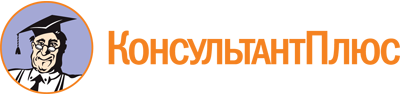 Постановление администрации Волгограда от 27.03.2018 N 356
(ред. от 03.02.2023)
"Об утверждении Порядка предоставления субсидии на возмещение затрат на содержание и ремонт находящихся в муниципальной собственности объектов гидротехнических сооружений на территории городского округа город-герой Волгоград"Документ предоставлен КонсультантПлюс

www.consultant.ru

Дата сохранения: 09.01.2024
 Список изменяющих документов(в ред. постановлений администрации Волгограда от 23.06.2021 N 549,от 07.10.2021 N 991, от 05.12.2022 N 1415, от 03.02.2023 N 105)Список изменяющих документов(в ред. постановлений администрации Волгограда от 23.06.2021 N 549,от 07.10.2021 N 991, от 05.12.2022 N 1415, от 03.02.2023 N 105)Абз. 2 п. 5.1 вступает в силу с 01.01.2023 (постановление администрации Волгограда от 05.12.2022 N 1415).Nп/пНаименование объектов/работЕдиница измеренияОбъемСумма затрат (объем субсидии) (руб.)123451.2.ИтогоИтогоNп/пНаименование объектов/работЕдиница измеренияОбъемСумма затрат (объем субсидии) (руб.)123451.2.ИтогоИтогоNп/пНаименование работЕдиница измеренияПлановый объем работ на год (по соглашению)Плановый объем затрат на текущий месяц (по соглашению)(руб.)Плановый объем затрат на год (по соглашению) (руб.)Объем выполненных работ за месяцОбъем выполненных работ за годФактический объем затрат за текущий месяц (руб.)Фактический объем затрат за год (руб.)123456789101.2.ИтогоИтогоNп/пНаименование затратСумма фактических затрат за месяц (руб.)Сумма фактических затрат за год (нарастающим итогом) (руб.)12341.Прямые затраты, в том числе:1.1.Оплата труда1.2.Начисления на оплату труда1.3.Расходные материалы1.4.2.Накладные расходы, в том числе:2.1.Оплата труда2.2.Начисления на оплату труда2.3.ИтогоИтогоРуководитель(подпись)(Ф.И.О.)Главный бухгалтер(подпись)(Ф.И.О.)М.П.Отметка о принятии и проверке отчета:Отметка о принятии и проверке отчета:Отметка о принятии и проверке отчета:Отметка о принятии и проверке отчета:Отметка о принятии и проверке отчета:(подпись)(Ф.И.О.)(дата)